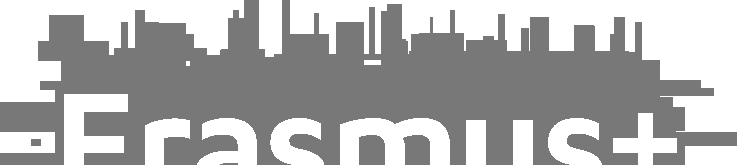 Certificate of Erasmus+ traineeship staySTUDENTSENDING INSTITUTION RECEIVING INSTITUTION Date of arrival                                                   Date of departureNote:  the date of arrival and departure should  be  corresponding  with the  date of  signatureFamily nameFirst nameDate and place of birthCountrySlovakiaName of institutionTechnická univerzita v KošiciachErasmus codeSK KOSICE03Faculty/field of studyCountryName of institutionErasmus code (if applicable)Faculty/field of studySignatureSignatureDate  and place of  signatureDate  and place of  signatureName and function of signatoryName and function of signatory